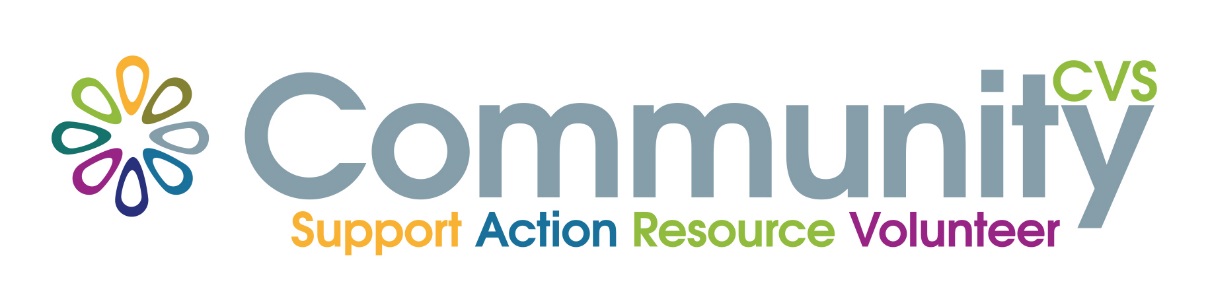 COMMUNITY CVS Annual General MeetingTuesday 4th June 2024Held atThe Hornby Lecture Theatre, Blackburn Central Library, Town Hall Street, Blackburn at2.15pmAgendaWelcome and introductionsCommunity CVS AGMMinutes of the last meeting 10th May 2023Trustees Annual ReportIndependent Audited Accounts 31 March 2023Appointment of AuditorsElection of the CommitteePlease refer to our website for supporting documents www.communitycvs.org.uk Summing up and Close